	УТВЕРЖДЕНОрешением Проектного офиса Новоуральского городского округа Протокол от 15.02.2023 № 3Положение о порядке формированияНародной программы городских изменений в рамках проектастимулирования самоорганизации граждан «Радиус доверия»(новая редакция)Общие положения1. Народная программа городских изменений (далее – Народная программа) - совокупность мероприятий (благоустроительных, социальных и иных инициатив местных сообществ), сформированная по результатам общественных обсуждений и голосования на городском гражданском Форуме (далее – Форум). 2. Целями формирования Народной программы является повышение лояльности жителей к деятельности органов власти и организаций атомной отрасли, формирование местных сообществ, наращивание социального капитала и улучшение социально-экономической ситуации в городах присутствия предприятий Топливной компании.3. Задачи формирования Народной программы:1) вовлечение жителей городского округа в социальные проекты, осуществляемые при поддержке Топливной компанией;2) создание условий для реализации жителями инициатив благоустроительной и/или социальной направленности, а также развитие лидерского потенциала активных граждан и формирование атмосферы доверия и сотрудничества в сообществах городского округа.4. Народная программа включает следующие направления:1) Инициативы общегородских сообществ;2) Инициативы локальных сообществ.5. По соглашению с АО «ТВЭЛ» организатором проекта «Радиус доверия» выступает союз организаций атомной отрасли «Атомные города» (далее – Организатор).Формирование проекта Народной программы городскихизменений на городском гражданском Форуме6. Администрация Новоуральского городского округа:  1) определяет дату проведения конкурсного отбора инициатив на Форуме;2) готовит извещение о проведении конкурсного отбора инициатив на Форуме с размещением информации на официальном сайте Администрации Новоуральского городского округа в сети Интернет, в средствах массовой информации, социальных сетях; 3)	обеспечивает прием, регистрацию и хранение поступивших инициатив, а также документов и материалов к ним;4) осуществляет техническое обеспечение деятельности Конкурсной комиссии по отбору инициатив на территории Новоуральского городского округа (далее - Конкурсная комиссия);5) доводит до сведения участников конкурсного отбора инициатив его результаты;6) осуществляет мониторинг мероприятий, реализуемых в рамках проекта.7. Продолжительность периода приема инициатив на конкурсный отбор должна составлять не менее 20 дней.8. Инициативный проект (далее – проект) является таковым при одновременном выполнении следующих условий:1) цели и задачи проекта соответствуют стратегическим приоритетам развития Новоуральского городского округа;2) проект прошел обсуждение жителями Новоуральского городского округа и получил их поддержку;3) проект по инициативе локального сообщества софинансируется за счет средств населения, юридических лиц и (или) индивидуальных предпринимателей с возможным привлечением средств бюджета Новоуральского городского округа;4) проект готов к реализации в текущем году.9. Проект оформляется по установленной форме Паспорта инициативы (Приложение № 1). Рекомендуется подготовка презентации (слайды, видеоролики).10. К участию в Форуме допускаются проекты, которые соответствуют условиям, указанным в пункте 8 настоящего Положения, заявленные в установленные извещением сроки по установленной Приложением № 1 форме. Решение о допуске к участию проекта в Форуме принимает Оргкомитет по подготовке и проведению Форума.11.  Предельный объем выделяемого Организатором финансирования на проект по инициативе локального сообщества не может превышать 1 000 (одной тысячи) рублей на участника инициативы (физическое лицо) и превышать 70% от суммы расходов на реализацию инициативы.12.  Объем софинансирования реализации проекта по инициативе локального сообщества должен составлять не менее 30% от ее стоимости. Допускается не менее 10% софинансирования обеспечить денежными средствами и до 20% обеспечить работами, услугами, товарами участников инициативы.Объем софинансирования реализации проекта по инициативе общегородского сообщества должен составлять не менее 50% от ее стоимости.13. Средства местного бюджета предусматриваются в соответствии с действующим законодательством на безвозмездной и безвозвратной основе. 14. Для участия в оценке представляемых инициатив на Форуме формируется Конкурсная комиссия. Решение о составе Конкурсной комиссии принимается на Форуме.15. Включение инициатив в проект Народной программы происходит на основе рейтингования в ходе защиты проектов на Форуме соответственно по направлениям «Инициативы локальных сообществ» и «Инициативы общегородских сообществ».16. Рейтинг инициативы формируется по результатам голосования на Форуме.17. Участие в голосовании принимают участники Форума и члены Конкурсной комиссии.18. Голосование осуществляется на бумажных бланках (Приложение № 2), содержащих перечень инициатив. 19.  Подведение итогов голосования производится Конкурсной комиссией, итоги объявляются на Форуме. 20. В оформляемом по итогам Форума решении отражается рейтинг представленных инициатив по каждому направлению и перечень инициатив, включаемых в проект Народной программы. 21. На Форуме формируется Наблюдательный совет из числа представителей атомной отрасли, лидеров общественного мнения, органов власти, активных граждан для мониторинга реализации поддержанных инициатив.Утверждение Народной программы городских изменений22. В соответствии с решением Форума Администрация Новоуральского городского направляет заявку для рассмотрения экспертным советом проекта «Радиус доверия» на софинансирование Народной программы городских изменений.23. Экспертный совет проекта «Радиус доверия» осуществляет экспертизу инициатив и принимает решение о софинансировании в разрезе каждой инициативы.24. На основе протокола экспертного совета Глава Новоуральского городского округа утверждает Народную программу, включающую поддержанные инициативы.Приложение № 1 к Положению о порядке формирования Народной программы городских изменений в рамках проекта стимулирования самоорганизации граждан «Радиус доверия»Паспорт инициативы ______________________ сообщества (локального или общегородского)Направление инициативы (социальное, благоустройство, капитальное строительство, иное – указать)Название инициативыТерритория реализации инициативы (адрес объекта благоустройства, капитального строительства, места проведения мероприятий и т.д.)Данные о сообществе-заявителеДанные об организации-партнере (операторе, подрядчике) сообществаКраткое описание инициативы и планируемые результаты (не более 1,5 страниц)Мероприятия, запланированные после реализации инициативы для поддержки/усиления результата:Партнеры (другие сообщества, организации), при участии которых будет реализовываться инициатива, формы партнерства (при наличии):Опыт привлечения сообществом средств других благотворителей/грантодателей в прошлом (при наличии) с указанием реализованных инициатив (проектов):Дополнительная информация по инициативе (по желанию)Подписи руководителей инициативной группыПодпись руководителя организации-партнераДолжность                                       Подпись                 И.О. Фамилия Достоверность сведений, указанных в заявке, подтверждаем. МП.Дата оформленияII. Бюджет инициативыИмеющиеся средства: __________руб.Запрашиваемые средства: __________руб.Полная стоимость инициативы: __________руб.Бюджет составил: _________________ (_________________________)                                     Подпись                                    И.О. Фамилия М.П.Комментарий к бюджету(не более двух страниц)В комментарии приводится обоснование необходимости расходов, перечисленных в бюджете в привязке к выполнению основных целевых показателей инициативы. Может быть приложено подтверждение стоимостной оценки расходов (коммерческие предложения, ссылки на информационные ресурсы в сети Интернет с указанием цен), если планируется закупка оборудования – должны быть перечислены наименование каждой единицы, общее количество и предполагаемая стоимость. Если планируется возникновение сопутствующих расходов по статье (транспортировка, наладка, монтаж и т.д.), они включаются в стоимость статьи, но при этом прописываются в статье для понимания общей оценки расходов. Для организационных мероприятий должно быть указано количество участников, транспортные расходы (с детализацией по отдельным трансферам). III. План реализации инициативыРуководитель организации-партнера: _________________(_________________________)  Подпись                                    И.О. Фамилия МП.Руководители инициативной группы__________________________Подпись ___________________ И.О. Фамилия IV. Обязательство по обслуживанию созданного имущества* (при необходимости)Обязуюсь обслуживать и поддерживать в работоспособном состоянии созданное при реализации инициативы имущество и в случае необходимости принять на баланс.Перечень имущества:1…2…Реквизиты конечного пользователя: (добавляются при необходимости)*Руководитель организации: _________________(_________________________)  Подпись                                    И.О. Фамилия МП.* - Раздел заполняется при необходимости в случае создания в ходе реализации инициативы имущества (прежде всего уличного) требующего его обслуживания и поддержания в исправном состоянии. Если имущество создается заявителем в ходе реализации инициативы для использования на территории третьей стороны допускается заполнение раздела конечным пользователем с указанием его основных реквизитов.Приложение № 2к Положению о порядке формирования Народной программы городских изменений в рамках проекта стимулирования самоорганизации граждан «Радиус доверия»БЮЛЛЕТЕНЬ для голосованияВыборы инициатив, представленных на городском Форуме социальных инициатив проекта «Радиус доверия Новоуральск»I БЛОК: Инициативы локальных сообществРазъяснение порядка заполнения бюллетеня для голосования:Поставьте любой знак в пустом квадрате справа напротив 5 (пяти)  инициатив, в пользу которых сделан Ваш выбор.Бюллетень, в котором любой знак проставлен более чем в пяти квадратах, либо не проставлен ни в одном из них, считается недействительным.II БЛОК: Инициативы общегородских сообществРазъяснение порядка заполнения бюллетеня для голосования:Поставьте любой знак в  квадрате справа напротив  одной инициативы, в пользу которой сделан выбор.Бюллетень, в котором любой знак проставлен более чем в одном квадрате либо не проставлен ни в одном из них, считается недействительным.Наименование объединения граждан, его краткая (цели, история) характеристика Количество фиксированных участниковФИО, контактные телефоны, электронные адреса членов инициативной группы (2-3 чел.), ответственных за планирование и организацию работ по проектуНаименование организацииФИО, должность , контактный телефон руководителяНаименование банкаНомер расчетного счетаИНН организацииБИККПП организации	ОГРНОКПОНомер корреспондентского счетаЮридический адресФактический адресЭлектронная почта организацииОКТМО (для бюджетных организаций)КБК (для бюджетных организаций)Получатель денежных средств (для бюджетных организаций)Обязательно приводится информация об общем количестве физических лиц участвующих в реализации инициативы №Наименование организации/частного лицаНаименование проектаОбъем выделенных средств1…Подпись                                                                                                 И.О. Фамилия_ _._ _.202_ г.№Наименование статьиЗапрашиваемые средства, руб.Имеющиеся ср-ва, руб.Имеющиеся ср-ва, руб.Имеющиеся ср-ва, руб.Всего, руб.№Наименование статьиЗапрашиваемые средства, руб.Ср-ва инициаторовСр-ва инициаторовБюджетные ср-ваВсего, руб.123…Всего расходов по проекту№ п/пОписание мероприятийДата/период проведенияОтветственный исполнитель1. Подготовительный этап1. Подготовительный этап1. Подготовительный этап1. Подготовительный этап1.11.2…2. Основной этап2. Основной этап2. Основной этап2. Основной этап2.12.2…3. Заключительный этап3. Заключительный этап3. Заключительный этап3. Заключительный этап3.13.2…№ п/пНаименование инициативыТерритория реализации инициативыФИО, представляющего  инициативу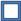 № п/пНаименование инициативыТерритория реализации инициативыФИО, представляющего  инициативу